Речевая практика, 1 (доп) класс, 8 декабряТема урока: Дикие животныеЦель: Уточнить и расширить знания обучающихся о диких животных.Задачи:Образовательные:закрепить знания о жизни диких животных в природе;учить называть диких животных и их детёнышей, их части, образ жизниКоррекционно-развивающие:активизировать словарь обучающихся за счёт слов, обозначающих названия диких животных и их детёнышей, их части, образ жизникорригировать речь, внимание, мелкую моторику рук  обучающихся;Воспитательные:воспитывать интерес к окружающему миру.Ход занятия:-Ребята, я вам загадаю загадки, а вы отгадайте, кто это:1. Хитрая плутовка,Рыжая головка,Пушистый хвост-краса.Кто ж это?. (Лиса.)2. На овчарку он похож.Что ни зуб-то острый нож!Он бежит, оскалив пасть,На овцу готов напасть. (Волк.)3. Он всю зиму в шубе спал,Лапу бурую сосал,А, проснувшись, стал реветь.Это зверь - лесной (Медведь.)4. Что за зверь леснойВстал, как столбик, под соснойИ стоит среди травы-Уши больше головы? (Заяц.)5. На ветке не птичка-Зверек-невеличка,Мех теплый, как грелка.Кто же это? (Белка.)6. Шубка-иголки,Свернется он - колкий,Рукой не возьмешь.Кто это?. (Еж.)- Молодцы, ребята, про всех загадки отгадали.-Ребята, а кто знает, как можно назвать всех одним словом? (Животные.) У всех животных четыре лапы, хвост, морда, тело покрыто шерстью.- А где живут эти животные? (В лесу.)-Эти животные живут в лесу, далеко от человека. Их называют «дикие животные». (Хоровое повторение.)- Ребята, посмотрите, а животные чем-то похожи друг на друга?(Ответы детей: у них есть лапы, хвост, шерсть, морда, глаза, уши и т. д. все звери живые).-Ребята, посмотрите, подумайте и расскажите, как выдогадались, где заяц? (Уши длинные).-А как вы догадались, что это лиса? (Хвост пушистый).-А как вы догадались, что это медведь? (Он большой, неуклюжий).-Правильно, животные похожи друг на друга, но у каждого есть характерные отличия: у лося-рога, у ежика-иголочки, у белки-кисточки на ушах.-Ребята у вас есть дом, где вы живете с мамой и папой? (Есть).-А как вы думаете, у диких животных в лесу есть дома, где они живут? (Разные ответы).-У каждого животного есть свой дом в лесу, только эти дома все разные, где кому удобно:Медведь - в берлогеЛиса - в норкеЕжик – в норкеБелка – в дупле и т. д.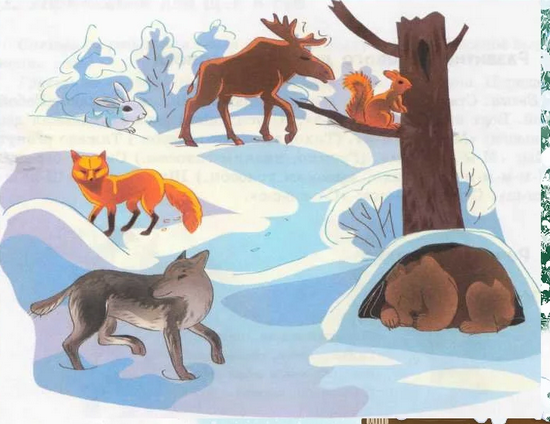 ПАЛЬЧИКОВАЯ ИГРА.Зайка спит под кустом,Белка спит в дупле своем.А ребятки сладкоСпят в своих кроватках.(Сначала поработаем с правой ручкой, потом – левой. Сгибаем большой пальчик и прижимаем его к ладошке – это у нас «подушка».)Этот пальчик – зайчик.(Загибаем указательный пальчик и кладем, как на подушку, на большой пальчик, прижатый к ладошке. Первое время малыш повторяет действия за взрослым. Взрослый помогает ему правильно сгибать пальчики.)_ Этот пальчик- мальчик.(Загибаем средний пальчик, кладем на большой пальчик.)Этот пальчик-белочка.(Загибаем безымянный пальчик.)Этот пальчик-девочка.(Загибаем мизинчик, Получится кулачок с большим пальчиком внутри.)Все спят! Тс-с-с-с!(Не разгибая кулачок, поджимаем его к губам: тс-с-с-с)Дидактическая игра. Угадай по описанию.-злой, голодный, серый (волк) 
-маленький, длинноухий, серый или белый (заяц)
-рыжая, ловкая, хитрая, пушистая (лиса)
-большой, неуклюжий, косолапый (медведь)
-маленькая, пушистая, любит орешки (белка)
- маленький, колючий (ёжик)

Артикуляционные упражнения Открываем ротик-дом.Кто хозяин в доме том?В нем хозяин – Язычок.Он удобно в доме лег.Язычок знаком вам, детиМы его улыбкой встретим«Зайчик»: поднимать верхнюю губу, обнажая только верхние зубы.«Сердитый волк»: нижнюю губу прикусить верхними зубами.«Лосенок сосет молочко»: рот открыт, губы в улыбке. Широкий кончик языка подводить под верхнюю губу и со щелканьем отрывать.«Мишка слизывает мед»: облизать сначала верхнюю губу (язык «чашечкой»), затем облизать верхнюю и нижнюю губы.Давайте разложим  животных по способу питания: хищных напротив косточки, травоядных напротив травы.- Кто из животных делает запасы на зиму? Какие это запасы?( Белка (лесные орешки, шишки, грибы); мышь (зерно);барсук (корни растений, желуди, семема);бобр (зимой он плавает под водой и ест корни водных растений и припасенные с осени ветки);медведь (жировые запасы).- Мы с вами знаем, что у нас сейчас время года зима. Ребята, скажите, кто из диких животных зимой меняет цвет меха? (заяц был серым, стал белым, белка была рыжая, стала серая)- Все верно, вы молодцы Дидактическая игра «Чей хвост?» - Жили разные животные  в лесу. Однажды сорока разнесла по лесу весть, что на поляне хвосты зверям раздают.  Угадайте, какой хвост выбрало себе каждое животное? 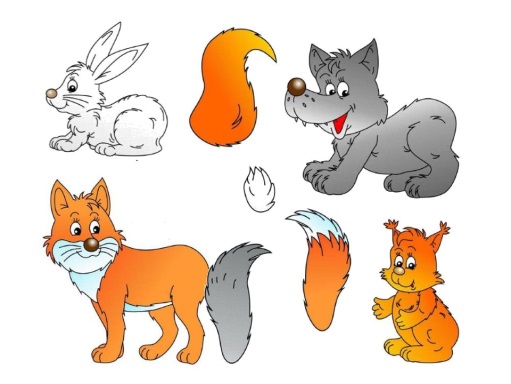 У лисы – (лисий хвост)       у волка – (волчий хвост)У зайца – (заячий хвост)    у медведя – (медвежий хвост)У белки – (беличий хвост)   у оленя – (олений хвост)У рыси – (рысий хвост)       у лося – (лосиный хвост)Итог занятия.Урок окончен. Молодец!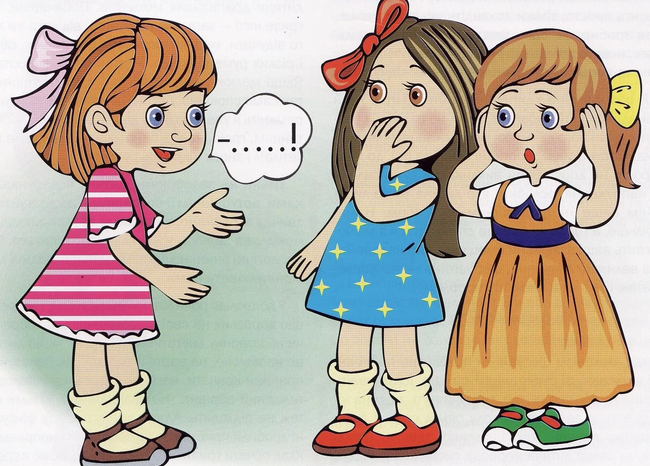 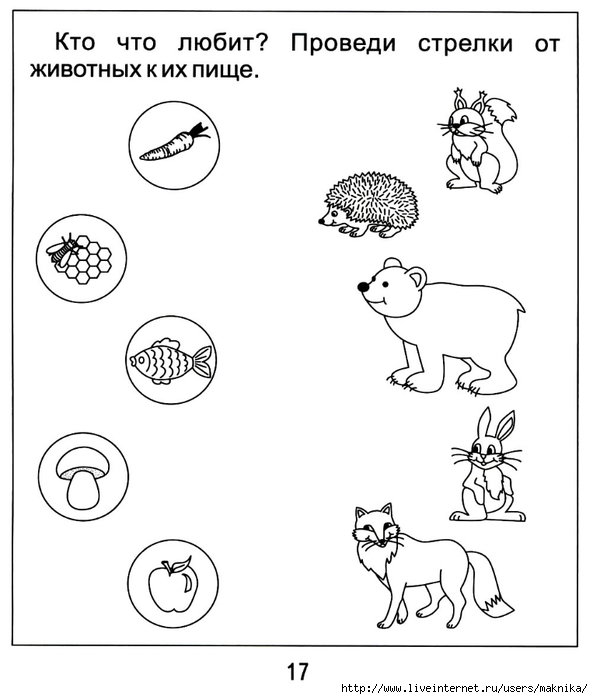 